МУЗИЧКА-ФОНО-АНАЛИЗА1. Назив дела:  Пета симфонија у C-moll                          ____                  ______ 

2. Име композитора/извођач/националност:  Лудвиг ван Бетовен,Немац3.Стилска припадност: _Класицизам_______ ________________________4.Музички жанр: _Оркестарска музика_           _________________________5.Извођачки састав: _Симфонијски оркестар__ _______________________ 6.Музички облик: _Симфонија__   ___________________________________7.Темпо:_Allegro       _______________________________________________8.Музички метар: __Такт_________________________________________9.Оркестрација /аранжман (попис звучних боја извођачког састава):а) ТЕМЕ:_V  I, II,Vle, Vc, Cb                                                             C    
     ______________________________________________________________б) ПРАТЊЕ:_Fl, Timp, Tr, Cl, обоа, фагот, хорна _____      ___     ____________________________________________________________ __10.Теоријски подаци о делу, композитору, стилу, облику...Бетовенове симфоније се ослањају на традицију Хајдновог и Моцартовог симфонизма,_оне наставлјају пазвојну нит симфоније као инструменталне драме. Бетовен продублјује контрасте, али инсистира на логичном следу ставова циклуса, њиховој чврстој повезаности. Уместо менуета, он уводи сберцо, чије је порекло такође у игри, али се у њему поред играчких, хумористичких, срећу и драмски моменти „Пета симфонија куца на врата“, 11.Карактер дела:  _Брзо, напето    _________________________________
12.Звучне слике (прве визуелне асоцијације на одслушано дело):___________________________________________________________________________________________________________________________________________________________________________________________________13. Лични музичко-критички утисак о делу: _Ова_композиција буди у нама уметност, осећамо неизвесност                    _                                     _               __                                                                                                         __   ____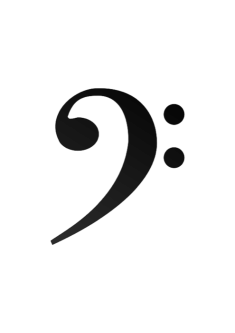 